Miércoles02de marzoPrimero de PrimariaInglés(Ciclo I)Descubro palabras de una canciónAprendizaje esperado: sigue la lecturaÉnfasis: descubre palabras siguiendo la lectura de una canción infantil.¿Qué vamos a aprender?En esta sesión descubrirás palabras siguiendo la lectura de una canción.¿Qué hacemos?Recuerda tener a la mano tu cuaderno y lápiz.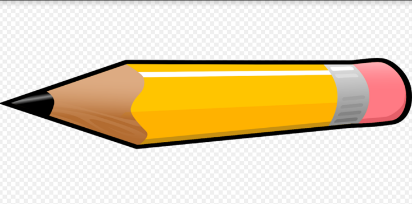 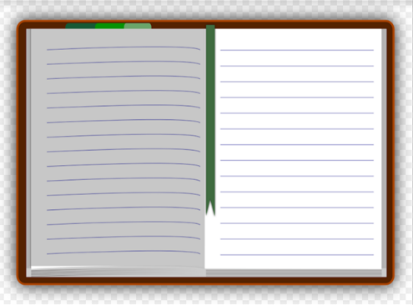 Antes de aprender cosas nuevas, repasa algo de lo que viste la sesión pasada. Observa el siguiente video.Repaso rápido con Rigoberto.https://www.youtube.com/watch?v=XMeEZz2wBxcVideo. What can we find in a farm?https://www.youtube.com/watch?v=fQuBlQ6K7Uk¿Ya te los aprendiste?¿Puedes repetirlos?Ahora observa y escucha el siguiente cuento donde sale el granjero y también los animales que acabas de ver.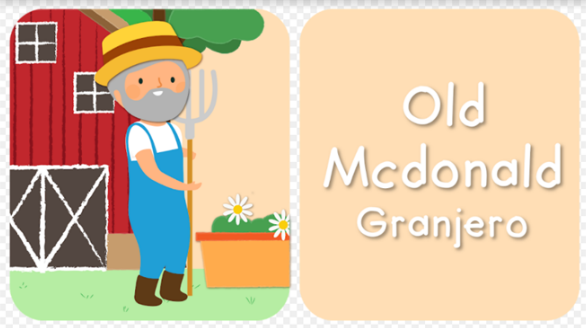 Cuento. A Farmer who was getting old.https://www.youtube.com/watch?v=WKFJXz64LLoPuedes bailar mientras sigues la tonada de la canción y repites las palabras.La canción dice así:Pide a tu mamá o papá que te ayuden a hacer unas tarjetas con las siguientes palabras. Cuando las tengas, repásalas y práctica la pronunciación.Pide a mamá o papá que, de lectura a la letra de la canción y tú, sigue la lectura con tu dedo o con un lápiz.Para hacer un poco más complicada la actividad, toma de la canción algunas palabras, escríbelas en papelitos y colócalos en un sobre. Saca de este sobre una palabra e identifícala al seguir la lectura que realiza tu familiar. Cuando escuches las palabras, pide a tu familiar que pare la lectura y repitan la palabra tres veces.Observa la ilustración del animal de la granja y tú completa la frase.Mientras la escuchas, puedes utilizar tus lápices dando pequeños golpes a tu mesa o una superficie para llevar el ritmo de la canción.Ahora que ya te sabes toda la canción, puedes cantarla mientras la escuchas.Canción Old MacDonald.https://aprendeencasa.sep.gob.mx/multimedia/RSC/Audio/202102/202102-RSC-08jtWJxq7W-OldMacDonaldSong.mp3El reto de hoy:Canta la canción a tus familiares o a tus amigas o amigos y explícales de que se trata. Puedes hacer un dibujo de la canción y les puedes explicar que pasó en la granja.Si te es posible consulta otros libros y comenta el tema de hoy con tu familia. ¡Buen trabajo!Gracias por tu esfuerzo. Are you ready to have fun learning new things?¿Estás lista y listo para divertirte aprendiendo cosas nuevas?Today we are going to learn new words.Hoy vamos a aprender palabras nuevas.We are going to do it with a song.Vamos a hacerlo con una canción.This song is about an old man who had a farm.La canción habla de un granjero que tenía una granja.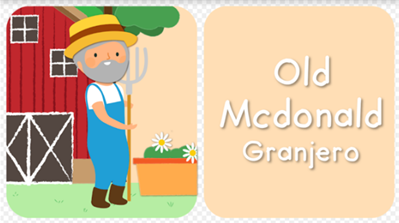 Look at this poster.Mira esté poster.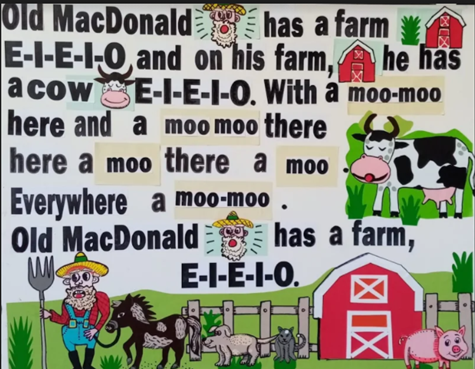 What a nice farm!¡Qué bonita granja!Here you can see a farmer, who had a farm.Aquí puedes ver al granjero que tenía una granja.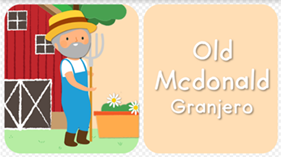 What animals can we see in a farm?¿Qué animales podemos ver en una granja?That is a good question.Esa es una buena pregunta.I will show you a video.Les mostraré un video.Where a friend of mine.Donde una amiga mía.Entrevistó a varias personas para preguntarles qué animales podemos ver en una granja.Entrevistó a varias personas para preguntarles qué animales podemos ver en una granja.Very good, let’s watch it!¡Muy bien, vamos a verlo!In a farm we can find these animals.En una granja podemos encontrar estos animales.En una granja podemos encontrar estos animales.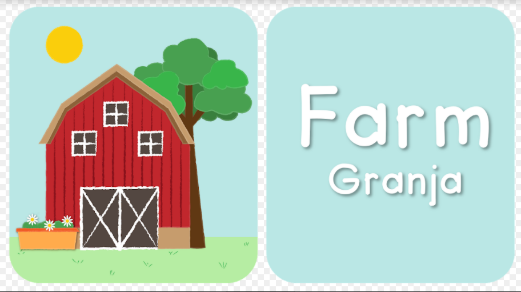 CowVacaVaca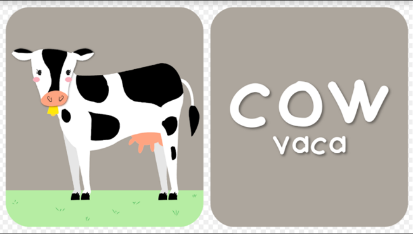 HorseCaballoCaballo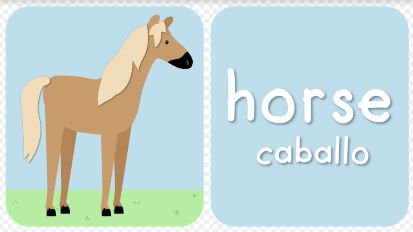 PigPigCerdo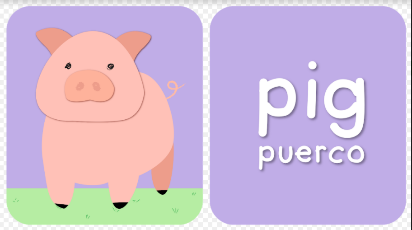 CatCatGato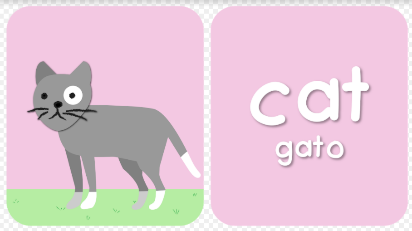 DogDogPerro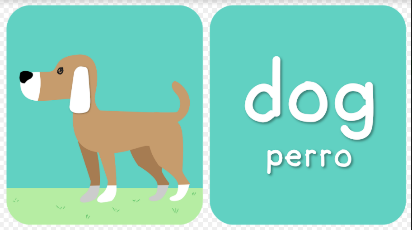 CowVacaHorseCaballoPigCerdoCatGatoDogPerroVery good!¡Muy bien!This is the song that the farmer and the animals sang in the farm.Esta es la canción que el granjero y los animales cantaron en la granja.Let´s read the lyrics of the song on this poster.Leamos la letra de la canción en este poster.We will read just the first part of the song.Leeremos sólo la primera parte de la canción.Old MacDonald has a farm, E-I-E-I-OEl Viejo MacDonald tiene una granja, E-I-E-I-OAnd on his farm his has a cow, E-I-E-I-O.Y en su granja tiene una vaca E-I-E-I-O.With a moo-moo here and a moo-moo there, here a moo, there a moo. Everywhere a moo-moo.Con un mugido aquí y un mugido allí, por todas partes mugido E-I-E-I-O.Old MacDonald has a farm E-I-E-I-O.El viejo MacDonald tiene un granja E-I-E-I-O.Let´s review the vocabulary of the song using gestures.Repasemos el vocabulario de la canción usando gestos.Old MacDonald.Farm.E-I-E-I-OCow.Here.There.Everywhere.Now let´s read the lyrics of the song.Ahora leamos la letra de la canción.We can sing the first line of the song,Podemos cantar el primer renglón de la canción,using the illustrations of the animals.usando las ilustraciones de los animales.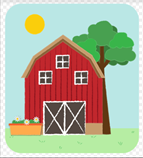 Old MacDonald has a farm.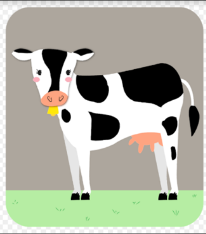 He has a cow E-I-E-I-O.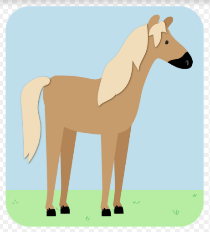 He has a horse E-I-E-I-O.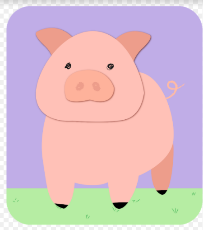 He has a pig E-I-E-I-O.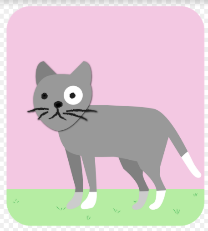 He has a cat E-I-E-I-O.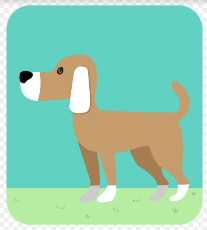 He has a dog E-I-E-I-O.Let´s listen to the song.Escuchemos la canción.